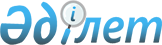 О внесении изменения в постановление акимата Карагандинской области от 22 июля 2020 года № 46/01 "Об утверждении государственного образовательного заказа на подготовку специалистов с высшим и послевузовским образованием на 2020-2021 учебный год"Постановление акимата Карагандинской области от 8 января 2021 года № 02/01. Зарегистрировано Департаментом юстиции Карагандинской области 14 января 2021 года № 6161
      В соответствии с законами Республики Казахстан 23 января 2001 года "О местном государственном управлении и самоуправлении в Республике Казахстан", от 27 июля 2007 года "Об образовании" и постановлением Правительства Республики Казахстан от 16 апреля 2018 года № 199 "Об утверждении государственного образовательного заказа на подготовку специалистов с высшим и послевузовским образованием, а также техническим и профессиональным, послесредним образованием в организациях образования, финансируемых из республиканского бюджета (за исключением организаций образования, осуществляющих подготовку специалистов для Вооруженных сил, других войск и воинских формирований, а также специальных государственных органов), на 2018 - 2019, 2019 - 2020, 2020 - 2021 учебные года" акимат Карагандинской области ПОСТАНОВЛЯЕТ:
      1. Внести в постановление акимата Карагандинской области от 22 июля 2020 года № 46/01 "Об утверждении государственного образовательного заказа на подготовку специалистов с высшим и послевузовским образованием на 2020-2021 учебный год" (зарегистрировано в Реестре государственной регистрации нормативных правовых актов за № 5961, опубликовано в Эталонном контрольном банке нормативных правовых актов Республики Казахстан в электронном виде 27 июля 2020 года) следующее изменение:
      приложение 1 к указанному постановлению изложить в новой редакции согласно приложению к настоящему постановлению.
      2. Государственному учреждению "Управление образования Карагандинской области" принять меры, вытекающие из настоящего постановления.
      3. Контроль за исполнением настоящего постановления возложить на курирующего заместителя акима области.
      4. Настоящее постановление вводится в действие по истечении десяти календарных дней после его первого официального опубликования. Государственный образовательный заказ на подготовку специалистов с высшим образованием на 2020-2021 учебный год (за счет местного бюджета) Администратор бюджетной программы – Государственное учреждение "Управление образования Карагандинской области"
					© 2012. РГП на ПХВ «Институт законодательства и правовой информации Республики Казахстан» Министерства юстиции Республики Казахстан
				
      Аким Карагандинской области

Ж. Қасымбек
Приложение
к постановлению
акимата Карагандинской области
от 8 января 2021 года
№ 02/01Приложение 1
к постановлению акимата
Карагандинской области
от 22 июля 2020 года
№ 46/01
Код и классификация направлений подготовки
Код группы образовательных программ
Наименование групп образовательных программ 
Объем государственного образовательного заказа
Средние расходы на обучение 1 студента за учебный год (в тысяча тенге) в национальных высших учебных заведениях/ в других высших учебных заведениях
6B01 Педагогические науки
6B01 Педагогические науки
6B01 Педагогические науки
6B01 Педагогические науки
6B01 Педагогические науки
6В012 Педагогика дошкольного воспитания и обучения
В002
Дошкольное обучение и воспитание
5
1010,9/901,0 
6В013 Подготовка учителей без предметной специализации
В003
Педагогика и методика начального обучения
5
1010,9/901,0
6В014 Подготовка учителей с предметной специализацией общего развития
В005
Подготовка учителей физической культуры
10
1010,9/901,0 
6В015 Подготовка учителей по естественнонаучным предметам
В009
Подготовка учителей математики
5
1010,9/901,0 
6В015 Подготовка учителей по естественнонаучным предметам
В010
 Подготовка учителей физики 
5
1010,9/901,0 
6В016 Подготовка учителей по гуманитарным предметам
В015
Подготовка учителей по гуманитарным предметам
5
1010,9/901,0 
6В017 Подготовка учителей по языкам и литературе
В017
Подготовка учителей русского языка и литературы
5
1010,9/901,0 
6В017 Подготовка учителей по языкам и литературе
В018
Подготовка учителей иностранного языка
5
1010,9/901,0 
6В019 Специальная педагогика
В020
Специальная педагогика
5
1010,9/901,0 
Итого
50
50
6B03 Социальные науки, журналистика и информации
6B03 Социальные науки, журналистика и информации
6B03 Социальные науки, журналистика и информации
6B03 Социальные науки, журналистика и информации
6B03 Социальные науки, журналистика и информации
6В031 Социальные науки
В041
Психология
5
1010,9/714,9 
6В032 Журналистика и информация
В042
Журналистика и репортерское дело
10
1010,9/714,9 
Итого
15
15
6B04 Бизнес, управление и право
6B04 Бизнес, управление и право
6B04 Бизнес, управление и право
6B04 Бизнес, управление и право
6B04 Бизнес, управление и право
6В041 Бизнес и управление
В045
Аудит и налогообложение
5
1010,9/714,9 
Итого
5
5
6B06 Информационно-коммуникационные технологии
6B06 Информационно-коммуникационные технологии
6B06 Информационно-коммуникационные технологии
6B06 Информационно-коммуникационные технологии
6B06 Информационно-коммуникационные технологии
6В061 Информационно-коммуникационные технологии
В057
Информационные технологии
5
1010,9/1010,9
6В063 Информационная безопасность
В058
Информационная безопасность
5
1010,9/1010,9
Итого
10
10
6B07 Инженерные, обрабатывающие и строительные отрасли
6B07 Инженерные, обрабатывающие и строительные отрасли
6B07 Инженерные, обрабатывающие и строительные отрасли
6B07 Инженерные, обрабатывающие и строительные отрасли
6B07 Инженерные, обрабатывающие и строительные отрасли
6В072 Производственные и обрабатывающие отрасли
В071
Горное дело и добыча полезных ископаемых
5
1010,9/1010,9
В271
Нефтегазовое дело
5
1010,9/1010,9
Итого
10
10
Всего
90
90